April Rose M. Osmeña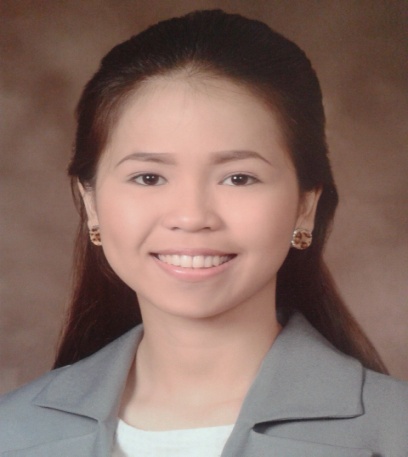 Brgy. Malitlit Sta. Rosa, Laguna09954301712armosmena.pnhs@gmail.comPERSONAL DATA:Age:						25 y/oGender:						FemaleReligion:					Catholic	Date of Birth:					January 4, 1992	Civil Status:					Single	Nationality:					FilipinoWORK EXPERIENCES:2016 – 2017Customer Service Representative at William Hill Online (Sports Betting Company)Responsible in assisting customers thru chat, phone call and emails regarding concerns as to Gaming Sections.Updating customers account.Validating registration details of the customers.Upsell company product/services.Marketing Executive at SPORTS BOOKIE (Sports Betting Company)Responsible in creating and planning marketing strategies before deploying.Designs, develops and evaluates Marketing characteristics and objectives for cost analyses.Initiates market research studies and analyze resultsDoes the trade forecasting to ensure profitAnalyze current market needs and requirementsHandling all marketing and business development related to work as when assigned including but not limited to the following:Carrying out market research and analysis of data marketing and business development.Enhancing awareness of Company’s profile through, among others, online media, blogging, industry related forums and channels;Translation and/or publication of marketing materials, and participating in marketing strategies planning.2015 Marketing Officer at CALAMBA DOCTORS’ COLLEGESchool to School Career Orientation TelemarketingPlanning Marketing StrategiesStrategic Distribution and Posting of Print Marketing Paraphernalia (Tarpaulin, Fliers and other giveaways)Face-to-Face Presentation to School HeadsCourse ComsultationDoing business lettersEmail BlastingText BlastingSocial Media Marketing ( e.g. Facebook, Websites and Research)Hosting EventsAdministrator’s Secretary at CALAMBA DOCTOR’S COLLEGEPresentation, Invitations, Letters and other secretarial task using MS Office.Data EntrySchedule Meetings and Important appointments of the AdministratorPreparing Minutes after every meeting.2014 Accounting Staff/ Admin Assistant at TRIPMART TRAVEL CORPORATIONDispatch Invoices, Preparing/Computing Refunds and Accounts SSS, PAGIBIG, and PHILHEALTH processing.Monitors lates and absences of EmployeesPreparing Reports and PresentationsInternship at EASTWEST RURAL BANK STA. ROSA BRANCHFamiliarization to working environment; performing on-the-job trainingBasic Banking Knowledge2012 (Part-Time Jobs)Sales Associate ,Toby’sCalamba (Working Student)Sales assistant at SM, Toby’s SportsService Crew at KFC Balibago (Working Student)Counter Crew; Taking orders and assisting the guests.Student Assistant at Calamba Doctors’ College (Working Student)Typing, doing Tele-Marketing ; assisting the marketing department of the schoolPROFESSIONAL SKILLS:Good Communication SkillsGood interpersonal skills. Accountability and responsibilityGood Presentation SkillMultitaskingOrganizeCOMPUTER SKILLS:Knows (MS Word, Excel, PowerPoint, Publisher)Google Adwords/AnalyticsData entryMaking video presentation Knows  Adobe PhotoshopSocial Media ManagementCanvaMinor Computer TroubleshootingEDUCATIONAL BACKGROUND:							Calamba Doctors’ Colleges, Parian, Calamba City, LagunaBS Business Administraion Major in Marketing ManagementPulo National High School, Pulo, Cabuyao, Laguna		Pulo Elementary School, Pulo, Cabuyao, LagunaSeminars Attended:7th CODEB STUDENT SUMMIT with the theme” PRODUCT and PERSONAL BRANDING “held on General Trias Convention and Cultural Arts Center, Cavite on September 18, 2013.“On to Business Excellence: Nurturing the Young Minds” Council of Business Students Region 4-ACalabarzon held at Lucena City, 2011Achievements:Vice President, Non-academics, COUNCIL OF BUSINESS STUDENT, REGION 4-A President, COUNCIL OF BUSINESS STUDENT, LAGUNA PROVINCEConsistent Dean’s Lister at Calamba Doctors’ College.Top 13th on overall High school graduates Batch 2009-2010.References:Ms. Lucila T. Magalong, DBA, DBESchool AdministratorCalamba Doctors’ CollegeContact No. 09328639762Ms .JehanMangahis MBAAssistant AdministratorCalamba Doctors’ HospitalContact no. 09228904208Ms. Chelsea Del CastilloHR, Sports Bookie Onlinerischelle0803@gmail.comI hereby declare that the above statement are true and correct to the best of my knowledge and understanding.APRIL ROSE M. OSMENAApplicant